宁夏轻工纺织产业高质量发展行动计划（2023-2027年）自治区轻工纺织产业高质量发展包抓机制办公室2023年5月宁夏轻工纺织产业高质量发展行动计划（2023-2027年）为深入贯彻落实党的二十大关于建设现代化产业体系和自治区第十三次党代会关于打造现代化产业基地的要求，加快推进全区轻工纺织产业（含医药工业）高质量发展，根据国家工信部关于轻工业、纺织业、医药工业相关发展规划，以及《宁夏回族自治区国民经济和社会发展第十四个五年规划和2035年远景目标纲要》《宁夏回族自治区制造业高质量发展“十四五”规划》，编制本计划，计划期为2023年-2027年。一、发展现状和形势“十三五”以来，全区轻工纺织产业发展呈现恢复性增长态势，打造出一批品质突出、特色鲜明，在全国具有一定知名度和比较优势的特色产品和龙头企业，为全区经济社会发展和打赢脱贫攻坚战做出了积极贡献。（一）发展现状。1.产业规模稳定壮大。2020年，全区轻工纺织产业规上企业实现营业收入513亿元，“十三五”期间连续下滑态势得到有效遏止。2021年，产业发展势头进一步恢复，完成营业收入644亿元，同比增长25.5%，实现“十四五”良好开局。2022年，产业继续保持稳定发展态势，规上企业增加到344家，完成营业收入691亿元，同比增长7.3%。全区打造金积工业园、贺兰工业园等13个绿色食品加工集聚区，形成银川高新区现代纺织产业园、吴忠金积工业园服装纺织产业区、同心工业园羊绒产业园等纺织产业聚集区，产业正在成为全区经济增长的新动能。2022年全区轻工纺织产业营收占比情况2022年全区主要轻工纺织产品产量情况表2.主导行业快速发展。以食品、医药、纺织和轻工其他行业为重点的主导行业，各具特色，近年来得到快速发展。食品行业特色发展。在乳制品、枸杞制品和葡萄酒等特色产品加工制造的引领下，规模持续壮大、发展成效显著，2022年，178家规上企业完成营业收入420.4亿元，同比增长5.6%，占全产业规上企业总营收的60.8%。12家规模以上乳制品企业生鲜乳日加工能力超过1万吨，宁夏伊利建成全球最大液态奶单体工厂；枸杞深加工制品达10大类100余种，出口40多个国家；国家葡萄及葡萄酒产业开放发展综合试验区建设挂牌启动，建成酒庄116家，年产葡萄酒超过1亿瓶，连续多年斩获国际国内多项顶级大奖，远销40多个国家和地区。医药行业创新发展。形成以化学药品原料药（含生物发酵）、化学药品制剂、中药饮片加工和中成药生产为主的产业体系，共有368个品种获国家药品批准文号，首个双胍类降糖原料药取得上市销售许可，泰乐菌素全球市场占有率第一，盐酸四环素全球独家生产，VC原料药跻身世界六大主要供应地，中药材种植加工规模不断扩大。2022年，29家规上企业实现营业收入68.5亿元，同比增长13.1%。现代纺织初具规模。建成近200万锭纱线和近4700万米织物产能，形成以贺兰工业园、金积工业园为中心的棉纺集群；持续盘活灵武市原有资源，羊绒加工全产业链优势正在复苏；宁东能源化工基地布局“中国氨纶谷”建设，加速发展高性能化纤材料生产，建成氨纶产能9.6万吨。2022年，59家规上企业实现营业收入100.7亿元，同比增长11.1%。轻工其他行业稳健发展。包装印刷、塑料制品、毛皮制品等细分行业稳中有进，新建了一批延链补链项目，实施了一批信息化、智能化和工艺技术改造项目，规模以上企业数量有所增加，龙头企业实力不断增强。2022年，78家规上企业实现营业收入101.4亿元，同比增长9.1%。3.品牌建设成效显著。依托中宁枸杞、盐池滩羊、贺兰山东麓葡萄酒、宁夏大米等300多个特色农产品品牌，大力培育轻工纺织领域新品、名品、精品，涌现出伊品调味料、昊王大米、百瑞源枸杞、鑫海盐池滩羊肉、夏进牛奶、金河酸奶、西夏王葡萄酒等一批国内、区内驰名商标。全区被认定为国家中药现代化科技产业中药材基地和产业基地，同心银柴胡、隆德黄芪、秦艽等获批国家地理标志产品，精熠滩羊皮制品、沃福百瑞枸杞制品、贺兰红葡萄酒、华泰龙家具等知名品牌市场影响力进一步增强，恒丰纺织、爵派尔服饰、蒙牛乳品、伊利乳品、丽珠药业、张裕葡萄酒等一批知名品牌落地宁夏。宁东基地被中国石油和化学工业联合会授予“中国氨纶谷”称号。4.创新能力明显提高。紧盯消费升级趋势和创新消费品领域，龙头企业加快产品创新升级步伐，提升高端供给能力。截至2022年底，全区认定轻工纺织产业高新技术企业75家，创建企业技术中心31家，其中国家级3家、自治区级28家，建成院士专家工作站3个。塞尚乳业应用膜技术成功研制出高科技含量的“浓缩牛奶蛋白粉”，实现国内高附加值乳基配料生产“零”的突破；百瑞源、华宝等枸杞企业，与暨南大学、江南大学、南京中医药大学、西北大学等院校合作，开发了30余款深加工复配产品，获得授权专利37项；康亚药业成功开发圣畅-吲达帕胺缓释片、色甘酸钠滴眼液等产品，结束宁夏没有第三代制剂的历史；舜昌亚麻采用国内外先进的高科技设备和工艺，让染色系统全部智能化控制，成为全球首家实现亚麻清洁化生产的企业；如意时尚科技公司强化科研投入，先后承担国家、自治区级16项科研项目。5.融合发展不断深化。一大批轻工纺织企业应用物联网、大数据、人工智能等先进数字技术，积极建设数字车间和智能工厂。厚生记建成国家级智能制造示范工厂，产线产能达到3.6万罐/小时；恒丰纺织建立纺纱数字化平台，被评为国家级绿色工厂，荣获高新技术企业、智能工厂、新型针织纱线创新研发基地等多项称号；启元国药颗粒剂、丸剂、胶囊剂包装自动化项目被认定为自治区机器人推广应用示范项目；大窑饮品建成年产20万吨碳酸饮料及果蔬汁智能生产线，获评自治区数字化车间、绿色工厂、智能工厂；德悦纺织30万锭差别化新型纤维纺织全流程数字化车间、法福来食品高端大米深加工数字化车间等一批智能工厂和数字化车间建成投产。截止2022年，建成数字化车间和智能工厂46家，培育自治区“专精特新”中小企业531家、“小巨人”企业11家，认定自治区制造业行业领先示范企业（产品）19个。（二）存在不足。1.产业基础较为薄弱。受资源禀赋、技术能力、人才资金等的制约，全区轻工纺织产业整体上依然呈现出规模偏小、实力较弱、基础薄弱、竞争力不强等特点。截至2022年末，全产业总产值仅700亿元左右，规模以上企业340余家，年产值过亿元企业不足100家。食品行业以粮油、液态乳、饲料等传统产品为主，紧跟消费潮流的快消品、预制菜、功能性食品等高附加值产品生产能力严重不足。医药制造受人才、技术、管理和审批严格等因素的限制，化学药品原料药优势难以向制剂本地化生产转化。纺织行业远离产业链下游和终端市场，主要产品仍为纱线。近年来，产业新建项目增长缓慢，且投资额普遍不高，发展后劲储备不足。2.产业结构短板明显。产业主导产品中，初加工产品占比偏高，精深加工产品相对不足。枸杞深加工占比不足30%，乳制品90%以上为液态乳，原料药产值占医药制造总产值82%，90%以上羊绒企业仅能生产无毛绒，棉纺产品70%为纱线。重点产业链链条普遍偏短、偏小，断点、短板较多，缺乏链条完整、规模效益突出、带动能力明显、发展后劲持久的支柱产业。各地在产业布局上，存在一定的低层次、同质化竞争现象。3.重点行业困难增多。近年来，受国际大环境变化和国内疫情影响，消费需求收缩，市场预期转弱，生产要素成本上升，导致全区纺织行业出口受阻，化纤行业利润下降，塑料制品原材料价格飙升，毛皮制品、地毯坐垫、家具制造等订单减少，重点行业发展困难增多，部分传统行业严重萎缩。中小企业资金短缺，融资难、贷款难、招工难等问题仍然突出。4.创新能力严重不足。产业90%的企业为中小企业，自身实力有限，在科技研发、技术改造、品牌建设等方面，普遍重视不够、投入不足，创新发展的能力较为落后。全区围绕健康、育婴、养老等新兴领域，尚未形成多元化产品研发创新链和创新体系，家用电器、照明器具、电动车、体育用品、游艺器材、化妆品等高端产品研发生产处于空白。中高端管理和科研人才引进困难，高质量发展的智力支撑严重不足。（三）发展形势。深入分析研判今后一个时期国内经济发展形势，全区轻工纺织产业将迎来重大发展机遇。1.国家扩大消费战略将为产业壮大发展提供强大市场需求。党的二十大报告指出，要着力扩大内需，增强消费对经济发展的基础性作用。2022年，全国消费支出对经济增长的贡献率已经超过60%。随着国家《关于进一步释放消费潜力促进消费持续恢复的意见》等促消费政策逐步显效，围绕吃、穿、用、医和休闲娱乐等的消费需求必将快速释放，并呈现持续增长态势。轻工纺织产业作为重要的消费品生产产业，消费增长创造的巨大市场需求，必将为产业发展壮大提供广阔空间。2.“六新六特六优”布局将为产业加快发展形成有力助推。自治区第十三次党代会提出的“六新六特六优”产业布局，一方面将轻工纺织纳入“六新”产业，举全区之力协同推进，必将推动产业迎来一轮快速发展周期；另一方面，“六特”“六优”产业发展，也将进一步夯实食品行业原料基础，优化产业发展环境，创造更多市场需求，带动产业实现协同发展。3.数字化智能化转型将为产业高质量发展增添新的动能。国家和自治区陆续出台推进工业转型发展的政策文件，提出一系列支持工业智能化改造、数字化转型的支持措施，为产业实现高质量发展明确了路径、增添了动能。轻工纺织产业借助5G、大数据、工业互联网、云计算、人工智能等新一代信息技术，加快推进产业数字化、网络化、智能化改造，必将大幅降低生产成本、提高产品质量、提升经济效益，加快实现高质量发展。同时也应清醒地看到，产业发展面临重大挑战。1.宏观经济环境不确定性增加。当前，世界经济依然低迷，国际经济、贸易环境较为不利，轻工纺织产业发展的不稳定性、不确定性因素依然存在。国内外宏观市场环境的变化，特别是大宗原材料和商品价格的大幅波动，劳动力、原材料等生产要素成本的持续上升，不断挤压企业利润空间，食品、轻工、纺织等劳动密集型行业发展面临严峻挑战。2.消费结构升级压力不断加大。随着国内消费升级步伐持续加快，个性化、特色化、功能性消费品需求加大和有效供给不足的矛盾将日益突出，全区轻工纺织产业持续推进供给侧结构性改革任务艰巨，需要在稳固传统行业、做优特色行业、发展新兴行业等方面下大力气，提升创新发展内生动力，加大结构、技术、智能、绿色改造力度，加快转型升级步伐，主动适应消费升级变化的市场需求。3.转型升级和高质量发展任重道远。当前，绿色发展理念深入人心，绿色消费持续扩大，但全区轻工纺织产业绿色产品开发认证、绿色低碳生产体系锻造相对落后，需要企业加快节能降碳改造、清洁能源替代和节水工艺改造提升，特别是在数字化研发设计、数字车间和智能工厂培育、工业互联网平台协同服务等方面加大投入，加快产业高质量发展步伐。二、总体要求（一）指导思想。以习近平新时代中国特色社会主义思想为指导，深入贯彻落实党的二十大精神、习近平总书记视察宁夏重要讲话指示批示精神，完整准确全面贯彻新发展理念，积极主动融入新发展格局，按照自治区第十三次党代会安排部署，以黄河流域生态保护和高质量发展先行区建设为牵引，以推动轻工纺织产业高质量发展为目标，大力实施产业链提质升级行动，在增品种、提品质、创品牌上实现新突破，推动产业向高端化、绿色化、智能化、融合化方向发展，构建形成优势突出、特色鲜明、可持续发展的现代轻工纺织产业体系。（二）基本原则。——坚持市场需求导向。紧扣国际国内市场趋势和消费需求，结合实际布局产业发展方向和重点，优化产品结构，提高生产水平，主动满足市场需求，积极应对市场变化。——坚持创新驱动战略。强化技术创新对产业发展的支撑和引领作用，加快完善以企业为主体、市场为导向、产学研用相结合的协同创新体系，提高企业自我创新能力。——坚持供给结构优化。统筹推进产业链供应链现代化、绿色化、安全化、协调化发展，兼顾保持稳定增长和提高发展质量，促进产业链各环节、各细分领域协同发展。——坚持三品战略引领。深入实施增品种、提品质、创品牌“三品”战略行动，加强政策支持引导，不断提升产业核心竞争力和市场影响力。——坚持绿色低碳发展。深入落实工业绿色低碳发展战略，加强资源综合利用，推进绿色工厂、绿色产品、绿色供应链建设，巩固产业低碳化、清洁化优势，提升绿色发展水平。——坚持开放合作共赢。主动融入“一带一路”建设，精准开展招商引资，积极承接中东部地区转移产业，持续优化营商环境，打造推动产业高质量发展的新优势。（三）发展目标。立足全区资源禀赋、产业基础和未来消费升级趋势，深入实施打造1个千亿产业、培育5个百亿行业、建设5个生产基地、壮大6个产业集群的“1556”发展战略，努力构建布局合理、特色突出、集聚发展轻工纺织产业新格局。到2027年，全区轻工纺织产业规模稳定增长，结构更趋合理，创新水平明显提升，数字化转型稳步推进，绿色发展引领示范，“三品”行动成效显著，年产值接近1500亿元。乳制品制造、葡萄酒酿造、枸杞深加工、医药制造、化学纤维生产5个行业产值全部突破百亿元（其中乳制品制造突破300亿元，化学纤维生产突破200亿元），建成全国重要的乳制品、葡萄酒、枸杞制品、高端牛羊肉和现代纺织原料5个生产基地，乳制品制造、葡萄酒酿造、枸杞精深加工、医药制造、羊绒加工、化学纤维制造6个特色产业集群进一步发展壮大。宁夏轻工纺织产业高质量发展（2023-2027）主要预期指标注：专精特新企业正在按照新的规定重新认定，总量无法累加。三、发展重点（一）食品行业。充分借助葡萄酒、枸杞、牛奶、肉牛、滩羊、冷凉蔬菜“六特”产业发展形成的原料基础，深化一二三产融合，大力发展预制菜等农副食品精深加工，构建一批从原料基地到终端消费品的绿色食品产业链，把增品种、提品质、创品牌与推动产业转型升级紧密结合起来，持续加大企业品牌、产品品牌建设支持力度。到2027年，全区绿色食品制造集群明显壮大，品牌知名度和市场影响力进一步提升，建成全国重要的绿色食品产区，全行业产值规模力争超过900亿元。1.乳制品制造。依托宁夏牛奶高品质优势和不断增长的产量基础，积极引进光明、君乐宝等国内乳业头部企业，大力发展乳制品本地化、高端化制造，打造国内领先的高端乳制品生产基地，形成银川、吴忠两大核心产区，并逐步完善饲料加工、包装印刷、装备生产等上下游产业链，打造乳制品及相关工业产业链和产业集群。鼓励企业响应国家“三减三健”全民健康生活方式膳食行动倡导，持续优化生产工艺和产品结构，不断推出低糖、低脂、高钙新产品，加大低温乳、发酵乳、婴幼儿（中老年）配方粉及奶酪、奶油、冰淇淋等高附加值乳制品生产，大力开发满足不同人群健康需要的乳蛋白、益生元、乳清、乳糖等功能性乳品基料。到2027年，建成全国重要的牛奶原料基地和乳制品生产基地，全区乳制品加工产值力争达到300亿元以上。专栏1 乳制品加工发展重点2.葡萄酒酿造。以宁夏国家葡萄及葡萄酒产业开放发展综合试验区为载体，加快构建现代葡萄酒产业体系、生产体系、经营体系和技术研发推广体系，全力打造“世界葡萄酒之都”。高起点建设品牌酒庄，加强酒庄分级管理，培育壮大经营主体，提升企业创新能力，增加多元产品供给，研发推出无醇葡萄酒、葡萄蒸馏酒、佐餐系列酒等新品种，满足市场多样化、多系列、多口味并存需求。突出“贺兰山东麓葡萄酒”区域品牌价值，一体推进区域公用品牌、企业品牌、产品品牌建设，建立产区统一的品牌信用监管机制，构建品牌保护全方位支撑体系。到2027年，全区年产优质葡萄酒3亿瓶以上，酿造产值突破150亿元，建成全国重要的葡萄酒生产基地。专栏2 葡萄酒酿造发展重点3.枸杞深加工。充分发挥“宁夏枸杞”品质、品牌和深加工技术优势，巩固干果、原浆、籽油等传统产品市场地位，加强叶黄素、玉米黄纸、糖肽、酵素等高端产品生产，不断提升市场竞争力，筑牢“宁夏枸杞”在国内外的标杆和领军地位。支持枸杞深加工企业结合食品、保健、医药、康养等市场需求，加强新产品研发和成果转化，增加保健食品、特膳食品、特医食品、医药产品、化妆品等新品种生产，提高枸杞叶、茎利用率，不断丰富产品线、提高附加值。到2027年，枸杞鲜果加工转化率超过50%，深加工产值超过200亿元，建成全国重要的枸杞制品生产基地。专栏3 枸杞深加工发展重点4.牛羊肉制品加工。加大知名肉制品企业招引力度，深化区内外产销合作，依托肉牛、滩羊产业发展优势和现有屠宰加工能力，大力发展冷却肉、分割肉、生鲜调理制品、速冻调理制品、风味提取物等高附加值产品，提高预制品、半成品生产比重，推动骨、血、内脏、油脂等资源利用，打造全国重要的牛羊肉生产基地，巩固提升高端牛羊肉制品市场占有率和品牌影响力。专栏4 其他食品制造加工发展重点5.其他食品制造加工。结合全区及周边省区农副产品资源实际，适度发展粮油、饮料、肉制品、马铃薯制品、饲料等农副食品加工，鼓励发展调味品、方便食品、罐头食品、食品添加剂等生产，努力在提升精深加工能力水平，研发高附加值产品，打造宁夏特色品牌，壮大龙头企业，延伸产业链上下功夫。到2027年，其他食品加工制造产值力争突破300亿元。——粮油加工。深入对接“优质粮食工程”和“中国好粮油”行动，不断巩固提升“宁夏大米”“宁夏面粉”“宁夏亚麻籽油”等粮油产品质量标准和品牌效益。重点发展优质大米、专用粉、营养强化粉、特色小杂粮、高端胡麻油、保鲜米饭、即热米饭、营养挂面等绿色、方便食品，培育形成一批集生产加工、销售流通、品牌电商于一体的中小企业特色产业集群。——饮料制造。利用全区高品质枸杞、葡萄、苹果、番茄等果蔬资源，大力发展特色果蔬汁饮料，支持生产纯果蔬汁饮品、NFC（非浓缩还原）果蔬汁饮品等高端绿色饮品，不断满足消费者对绿色化、健康化、功能化饮品的需求。——马铃薯加工。借力马铃薯主粮化发展趋势，充分发挥六盘山地区优质马铃薯资源优势，在保证淀粉加工规模适度基础上，鼓励马铃薯挂面、生全薯条、饼干、沙琪玛等休闲食品技术攻关和产业化生产，加快引进现代化、智能化马铃薯冷冻产品生产线，打造国内领先的马铃薯绿色加工基地。——饲料加工。抢抓全区牛奶、肉牛、滩羊产业规模化发展机遇，支持饲料加工龙头企业增加产品品种、扩大生产规模，研发技术含量高、市场竞争力强的新产品、新工艺。探索发展宠物等饲料加工，积极开拓新市场。专栏5 其他食品制造加工发展重点（二）医药行业。聚焦化学原料药及其制剂和特色中药方向，加强产业链延伸和自主创新能力培育，推动原料与制剂一体化发展。鼓励医药企业相对集中的园区建设医药产业园或聚集区，以集群式发展模式壮大一批宁夏优势品种和知名品牌。到2027年，全区医药产业产值力争达到120亿元。6.化学原料药生产。持续改造提升发酵原料药制造能力和水平，加快维生素及抗生素类原料药及其衍生物研发创新，支持泰乐菌素、盐酸二甲双胍等重点产品打造国家制造业“单项冠军”。推动精细化工产业积极向医药中间体、化学原料药方向延伸，大力发展氨基酸和高血压、高血脂、癌症、病毒治疗药物等原料药生产，打造精细化工-医药中间体-化学原料药-制剂的化学合成药全产业链。加强医药行业绿色工厂、绿色园区、绿色供应链建设，加快太阳山医药科技产业园等医药产业园区、聚集区建设。7.中药材加工。抢抓国家发展大健康产业时机，积极发展中成药和中药提取物生产，鼓励企业开发洁净饮片、新型饮片、中药配方颗粒等产品，支持新型复方制剂等疗效确切中药创新产品研发。推动以宁夏道地药材为主要原料的药膳、药妆和功能性日用品加快实现产业化。深化中药材“订单种植”模式，引导建设中药材标准化、规模化生产基地，加强质量追溯体系建设，打造企业引领、农户参与、社会支持、质量可控的融合发展模式。专栏6 医药行业发展重点（三）纺织行业。以承接东部产业转移为契机，加快建设利通区棉纺产业集群、灵武同心羊绒产业集群、宁东化纤产业集群，恢复羊绒加工、提升棉麻纺织、壮大化纤生产，鼓励发展产业用纺织品和功能性差别化纤维，支持拓展个性化服装定制、品牌代工、自主研发能力，鼓励提升智能化生产水平，打造毛、棉、麻、化纤多种纤维共同发展、多元化布局、多链条并行的现代纺织原料生产格局。结合市场需求和劳动力资源实际，稳健发展羊绒成衣和服装加工。到2027年，纺织服装行业产值力争超过300亿元以上，建成全国现代纺织原料生产基地。8.棉麻纱线及纺织品。积极承接东部纺织产业转移，支持棉麻纺织龙头企业结合市场需求和消费趋势，积极发展300T大提花、缎纹、真丝提花、双层布、高密防羽、抑菌茯苓等系列产品，含有蛋白质、氨基酸的纤维纱线和面料品种，拓展多组份纱线、差别化纱线、包芯纱、家纺和服装面料等的生产。9.羊绒制品。发挥同心羊绒原料加工优势和灵武羊绒纱线、成衣生产基础，加大成衣、围巾等羊绒制品生产企业招引力度，壮大羊绒加工集群，推进全产业链规模化发展。支持企业开展羊绒加工新技术、新工艺、新产品研发，加强“灵武羊绒”区域品牌宣传，推动羊绒产业加快振兴步伐。专栏7 纺织及服装加工发展重点10.高性能化纤产品。借助宁东煤化工产业基础，实施高性能纤维产业培育工程，全力打造化纤制造集群、建设“中国氨纶谷”。重点发展氨纶、芳纶、碳纤维等差别化、功能性纤维，加快构建“原料-中间体-化学纤维-复合材料及制品”先进完整产业链。支持企业尽快攻关突破高性能纤维规模化、稳定化低成本制备技术，提升纤维及复合材料的智能、绿色生产水平。鼓励可吸收缝合线、血液透析材料以及满足热、生化、静电、辐射等防护功能要求的化纤材料研发，推动全区高端产业用纺织品规模化生产实现突破。到2027年，化纤生产产值力争突破200亿元。专栏8 化纤制造发展重点（四）轻工其他及烟草行业。着眼于完善产业配套、弥补产业短板、促进绿色消费等方向，针对包装印刷、毛皮加工、塑料制品、家具工美、日用化学品等行业，加强政策支撑保障，以市场化手段构建具有更强创新力、更高附加值、更加可持续发展的现代轻工产业体系。积极做好湖南中烟吴忠卷烟厂稳定发展支持服务工作。到2027年，轻工其他行业产值力争达到150亿元，烟草制品产值稳定在20亿元以上。11.包装印刷业。紧扣包装印刷产品向精细、精致、精品方向发展的趋势，围绕乳制品、葡萄酒、饮料等行业发展需求，积极引进环保包装、酒瓶、瓶塞、酒罐、橡木桶、包装材料等项目，提升本地配套生产能力，满足包装产品多样化、功能化和个性化需求。支持企业加快智能化、数字化、绿色化改造。12.塑料制品加工。聚焦农用、建材、家电、汽车零部件、模具、容器包装、礼品、工艺品、饰品等广泛用途和市场需求，多措并举支持塑料制品加工业发展，积极引进全区急需的食品级、可降解等高端塑料制品加工项目。全面落实行业环保要求，鼓励企业走高端化、品牌化、绿色化发展道路。专栏9 轻工其他及烟草行业发展重点四、重点工程（一）产业链条锻造工程。紧扣“六特”“六优”产业发展形成的新基础新优势，加快布局新赛道、建强产业链。推动具备规模和配套优势的产业链升级改造，增强关键节点和链主企业市场竞争力。围绕葡萄酒、乳制品、枸杞制品、化学纤维等特色行业，加强招商引资，推动产业链延伸补强。支持链主企业发挥引领带动作用，积极构建上下游关系稳定、质量标准统一、多方共赢、可持续发展的供应链体系。建立产业链运行监测机制，加强风险评估和信息服务。到2027年，重点打造7条产业链，推动产业深加工规模实力不断增强，成为产业发展重要支撑。专栏10 重点打造产业链（二）产业集群壮大工程。立足食品、医药、纺织、轻工其他行业细分领域，支持市县和园区结合本地产业基础、资源禀赋，大力培育建设特色产业集群。抢抓京津冀、长三角、粤港澳等地区产业梯度转移机遇，积极招引承接符合产业政策，与本地特色产业相匹配的优势企业，不断壮大产业集群规模和实力。鼓励现有企业进园入区，尽快形成集聚发展优势。强化企业质量安全主体责任落实，推进食品、医药行业质量安全追溯体系建设，完善质量安全保障长效机制。引导食品、中药和农副产品加工企业通过联合、租赁等方式建立原料基地，稳定供需关系，确保产品质量。建立健全公共服务体系，加强产业集群发展的政策支持引导，打造增长新动能。到2027年，6个特色产业集群规模进一步壮大，高质量发展水平明显提升。专栏11 特色产业集群重点布局（三）“三品”战略深化工程。紧扣消费升级趋势和用户需求，不断研发推出新品种，提高宁夏优质特色产品多样化有效供给能力。深入实施标准化战略，健全完善产业高质量发展标准体系。引导企业采用先进质量管理模式，加强全流程质量管控，加快自动化、智能化改造，提升产品质量。加强“宁”字号国家地理标识产品和区域公用品牌利用、宣传和保护，加快“宁夏牛奶”等特色产品和品牌挖掘、认定。组织企业积极参加宁夏奶业大会、宁夏枸杞产业博览会、中国（宁夏）国际葡萄酒文化旅游博览会等展会，认真开展消费品“全国行”“网上行”“进名店”等活动，为宁夏品牌走向全国搭建宣传推介平台。开展“三品”战略示范城市和示范企业创建，每年认定一批，并给予奖补支持。到2027年，创建示范城市不少于不少于5家，示范企业不少于40家。（四）数字赋能升级工程。深入推进工业互联网建设，支持引导企业打造研发设计、生产管控、远程服务、供应链管理等数字化场景，完善数字化解决方案，加速产业数字化转型。大力推进行业云平台建设，鼓励引导企业实施网络和云化改造，积极上云上平台，提升经营管理信息化水平。加强数字品牌建设，支持链主企业、龙头企业对接云平台资源，搭建行业电商平台和大数据服务平台，助力企业和产品品牌打造。推动5G、大数据、人工智能等新兴技术，制造执行系统（MES）、资源计划（ERP）、产品全生命周期管理（PLM）等工业软件，在重点行业深度应用，与关键生产运维环节深度融合，提升现代化、智能化制造水平。支持食品、医药、纺织、包装、烟草等行业加快实施数字化改造，建设一批数字化车间和智能工厂。引导食品、服装、家纺、家具等行业基于互联网消费数据采集分析，开展个性化定制和柔性生产。到2027年，新建数字化车间、智能工厂不少于15家。（五）创新能力提升工程。坚持企业创新主体地位，面向未来重大消费需求加强产品创新，支持企业做深做精主导产品，开发科技含量高、附加值高的创新型产品。推进食品领域关键配料技术、特殊膳食配方技术、新食品资源前瞻性技术的研发应用，提升产品营养水平。引导食品、饮料等行业加快系列新产品迭代，避免同质化竞争。加大技术创新激励支持力度，加快关键共性技术研发攻关，加强创新成果推广应用。加大科技创新平台建设，支持龙头企业、高校和科研院所开展协同创新，推动研发成果产业化。鼓励企业创新发展模式，支持服务型制造企业深耕个性化定制市场，积极创建“隐形冠军”。到2027年，新建国家和自治区级各类科技创新平台不少于10个。（六）市场主体培育工程。加强产业市场主体培育，按照梯度推进要求，稳步扩大总量，大力提升质量。深入推进产业“小个专”“个转企”“小升规”“规做精”“优上市”培育工作，鼓励支持创新创业、登记注册、升规入库、做精做强、上市融资，落实奖补支持政策。加强中小企业公共服务示范平台建设，大力培育专精特新和“小巨人”企业。实施高水平招商引资，紧盯产业链薄弱环节，以大招商和产业集群化发展为突破口，组建专业队伍，策划重大活动，提升招引效果。深化对外开放交流合作，充分利用中国—阿拉伯国家博览会等平台，加大向“一带一路”沿线国家出口优质特色产品规模，提升国际竞争力，助力市场主体做精做强。支持企业参加国际国内重大展会，拓宽眼界，加强宣传。到2027年，新培育认定专精特新和“小巨人”企业100家。（七 ）绿色安全发展工程。扩大清洁能源使用，构建科学的循环经济发展新模式，为实现“双碳”目标夯实基础。发展绿色产品和绿色供应链，推动食品行业建立全产业链质量追溯体系，推动纺织服装行业强化废水循环利用和废气余热、余压回收利用，扩大造纸、家具、日用玻璃、塑料等领域的绿色设计产品供给。推进绿色工厂和绿色园区建设，强化行业间横向耦合、生态链接、原料互供、资源共享。研究推进包装、纺织等产品回收加工和使用。严守生态安全底线，全面落实黄河生态保护相关要求，执行国家产业准入规定，严格企业准入条件，持续推动中小企业及新建项目向园区集聚，加快淘汰落后产能。严守安全生产底线，强化企业安全生产主体责任，提高职工安全意识，常态化开展安全培训。加强安全环保应急体系建设。到2027年，新建绿色工厂15家。五、保障措施（一）加强组织协调。自治区轻工纺织产业包抓机制负责统筹协调，自治区工业和信息化厅结合行业发展牵头抓总，各市、县（区）和园区管委会具体抓好组织实施。自治区、市、县（区）三级要结合实际认真制定实施方案，按年度抓好落实推进，并积极宣传发展成效，推广典型经验做法，凝聚发展合力，确保任务有效落实，目标圆满完成。（二）强化政策引导。认真落实现有各项产业政策和支持政策，优化完善在创新发展、能耗控制、平台搭建、品牌建设、主题活动等方面的政策措施，提高产业发展支持政策的精准性。引导金融机构创新金融服务和产品，定期开展“银企对接”，加大对项目建设、技术改造、科技创新等的支持力度。鼓励有条件的市县配套设立产业发展专项资金。（三）夯实人才基础。鼓励企业和普通高校、职业院校（含技工院校）、科研机构建立实训基地、人才孵化基地等联合培养模式，培育造就一批创新企业家、先进制造技术人才和先进基础工艺人才。加大劳动力职业技能培训力度，采取积极措施缓解“用工荒”，满足产业升级和转型发展需要。持续开展“大国工匠”等高技能人才推荐活动，支持举办行业性创新创业大赛，加大对创意设计优秀人才和团队的表彰和宣传力度。（四）营造良好环境。加强产品质量安全风险监测，加大线上线下质量监督抽查力度，严厉打击曝光质量违法和制假售假行为。依法加强反垄断、反不正当竞争监管。加强知识产权保护力度，优化市场化、法治化营商环境。充分发挥消费者协会作用，营造放心消费环境。附件：宁夏轻工纺织产业重点项目汇总表（2023-2027）附件宁夏轻工纺织产业重点项目汇总表（2023-2027）产品名称单位2021年产量2022年产量同比增长（%）小麦粉万吨14.616.513大米万吨23.321.1-11.7饲料万吨103.0116.29.5乳制品万吨181.8235.429.5啤酒万千升2117.8-15.2葡萄酒万千升9.810.46.1饮料万千升56.972.427.2味精（谷氨酸钠）万吨23.923.8-0.4饲料添加剂万吨9.811.012.2化学药品原药万吨4.75.619.1纱线万吨13.510.1-26.3服装万件117.3129.710.6化学纤维万吨2.475.8134.8机制纸及纸板万吨26.723.7-11.2卷烟亿支80800类别指    标2022年2027年年均增长规模全产业产值规模（亿元）约747接近150015规模百亿级行业数量（个）25—规模营业收入超百亿元企业数量（家）13—结构增加值占全部工业比重（%）7.2106.8结构制造业行业领先示范企业（产品）（个）16262结构国家级制造业单项冠军企业（产品）（个）02—创新企业研发投入年均增长（%）111010创新各类科技创新平台（个）26362创新制造业高新技术企业（家）60702创新专精特新和“小巨人”企业数量（个）589新增100家20数字数字化车间和智能工厂（个）43683数字国家级智能制造示范企业（个）02—绿色绿色工厂创建（个）15303三品自治区“三品”战略示范城市（个）—51三品自治区“三品”战略示范企业（个）—408主要产品：高温低温液态奶、配方奶粉、酸奶、奶酪、黄油等。重点地区：银川、石嘴山、吴忠、中卫。重点企业：宁夏伊利乳业有限责任公司、蒙牛乳业（宁夏）有限公司、蒙牛特仑苏（银川）乳业有限公司、宁夏夏进乳业集团股份有限公司、宁夏塞尚乳业有限公司、宁夏亿美生物科技有限公司等。重点项目：蒙牛乳业（宁夏）有限公司乳制品生产建设项目，宁夏亿美生物科技有限公司乳制品深加工三期扩建项目，蒙牛特仑苏（银川）乳业有限公司利乐包250S新增生产线改造项目。主要产品：红葡萄酒、白葡萄酒、桃红葡萄酒等。重点地区：银川、吴忠、石嘴山。重点企业：中粮长城葡萄酒（宁夏）有限公司、宁夏西鸽酒庄有限公司、贺兰神（宁夏）国际葡萄酒庄有限公司、宁夏张裕龙谕酒庄有限公司、宁夏贺兰红酒业有限公司、宁夏农垦酒业有限公司等。重点项目：宁夏朗婓同得葡萄酒股份有限公司朗婓国际葡萄酒产业园二期项目，宁夏成功红黛墨酒庄管理服务有限公司葡萄酒产业综合体项目，张骞葡萄酒郡项目（世界最大下沉式生态葡萄酒产业园），宁夏恒生西夏王酒业有限公司葡萄及葡萄籽深加工项目等。主要产品：枸杞鲜果、干果、原浆、酵素、饮品、休闲食品、保健食品、药品、化妆品等。重点地区：银川、中卫。重点企业：宁夏百瑞源枸杞股份有限公司、宁夏沃福百瑞枸杞产业有限公司、宁夏华宝枸杞产业有限公司、宁夏早康生物科技有限公司、宁夏顺元堂汉方生物科技有限公司、早康枸杞股份有限公司、宁夏全通枸杞产业有限公司等。重点项目：宁夏杞里香枸杞有限责任公司杞里香枸杞健康产业园建设项目，宁夏新中天实业有限公司枸杞系列产品研究开发与精深加工项目，禾胜农业中药材GMP车间枸杞精深加工项目等。主要产品：冷却肉、分割肉、速冻调理制品、生鲜调理制品等。重点地区：吴忠、固原、中卫。重点企业：宁夏盐池县鑫海食品有限公司、宁夏涝河桥清真肉食品有限公司、宁夏夏华肉食品股份有限公司、宁夏瑞牧盐池滩羊购销有限公司、固原市丰霖盛肉制品加工有限公司、宁夏六盘山泾河食品有限公司、宁夏好水川食品有限公司等。重点项目：西吉县肉牛养殖集群暨牛羊精深加工全产业链建设项目等。主要产品：大米、面粉、方便米饭、亚麻籽油、马铃薯淀粉及制品等。重点地区：银川、石嘴山、吴忠、固原、中卫。重点企业：中粮米业（宁夏）有限公司、宁夏兴唐米业集团有限公司、宁夏塞北雪面粉有限公司、宁夏固原福宁广业有限责任公司、宁夏君星坊食品科技有限公司、宁夏迪葳食品有限公司、宁夏大北农科技实业有限公司等。重点项目：宁夏中桦雪面粉有限公司面粉及面熟制品生产项目，固原三泰特色小杂粮深加工项目，宁夏伊康元生物科技有限公司年产17万吨反刍饲料扩建项目，宁夏福农薯业有限责任公司6万吨马铃薯发酵薯渣混合饲料及环保综合治理项目等。主要产品：苯丙氨酸、美伐他汀、洛伐他汀、盐酸林可霉素、霉酚酸、多拉菌素、硫氰酸红霉素、泰乐菌素、中药饮片等。重点地区：银川、石嘴山、吴忠、宁东、固原。重点企业：宁夏泰益欣生物科技有限公司、宁夏启元药业有限公司、丽珠集团（宁夏）制药有限公司、宁夏金维制药股份有限公司，宁夏康亚药业股份有限公司、上海华源药业（宁夏）沙塞制药有限公司、隆德县六盘山中药资源开发有限公司、北京同仁堂健康药业（宁夏）有限公司等。重点项目：宁夏恒康科技有限公司年产10万吨甘氨酸及下游配套产品，宁夏元康药业有限公司年产9000吨原料药建设项目，宁夏忠同生物科技有限公司年产6000吨4-氟苯酚等医药项目，宁夏泰胜生物科技有限公司抗生素、抗癌类原料药、咪唑哌嗪化学原料药建设项目，宁夏华耀药业有限公司年产6吨医药原料药项目，宁夏多维药业有限公司枸杞等道地中药材配方颗粒技术研发工程项目，宁夏康泰隆中药饮片有限公司中药饮片生产加工项目，宁夏紫苏药业科技有限公司紫苏中药材深加工项目，宁夏明德中药饮片有限公司明德中药材研究开发与精深加工项目，宁夏长药良生制药有限公司长江医药固原六盘山现代中药大健康产业园等。主要产品：纱线、面料、针织服装、产业用纺织品等。重点地区：银川、石嘴山、吴忠、固原。重点企业：宁夏新澳羊绒有限公司、宁夏伊兴羊绒制品有限公司、宁夏恒丰纺织集团、宁夏如意科技时尚产业有限公司、宁夏恒达纺织科技有限公司、宁夏舜昌亚麻纺织科技有限公司、宁夏汇川服装有限公司、宁夏丰泰永晟集团有限公司、宁夏中恒创越新材料科技有限公司、宁夏新中绒羊绒服装有限公司等。重点项目：宁夏恒丰同利巾被有限公司1.8万锭賽络紧密纺纱线项目，宁夏闽泰纺织有限公司10万锭纺纱项目，彭阳凯邦纺织科技有限公司年产2000吨纺织原料及500万双高端袜子生产项目，宁夏鑫美隆轻纺科技有限公司年产4000万件无纺布系列产品项目等。主要产品：氨纶、芳纶纤维及芳纶制品、碳纤维、聚酯纤维等。重点地区：宁东基地。重点企业：宁夏宁东泰和新材有限公司、晓星氨纶（宁夏）有限公司、泰光化纤(宁夏)有限公司、万华化学集团股份有限公司、五恒化学有限公司、宁夏信广和新材料科技有限公司等。重点项目：泰和30万吨/年差别化氨纶、4.65万吨/年芳纶及配套原料和下游复合材料项目，晓星36万吨/年氨纶及配套原料、2.28万吨PAN基高性能碳纤维项目，信广和高品质芳纶原料项目，五恒氨纶及生物可降解材料上游配套项目，万华MDI精制及高端新型材料项目，泰光10.8万吨/年氨纶项目，泰和兴高性能纤维资源循环再利用项目等。主要产品：机制纸及纸板、塑料制品、玻璃制品、滩羊二毛皮制品、地毯、坐垫、烟草制品等。重点地区：银川、石嘴山、吴忠、固原。重点企业：中冶美利云产业投资股份有限公司、宁夏和瑞包装有限公司、宁夏兄弟包装材料有限公司、宁夏金世纪包装印刷有限公司、宁夏夏进制箱包装有限公司、吴忠市三羊纺织有限公司、耐特菲姆（银川）农业科技有限公司、宁夏金曜塑业有限公司、宁夏金海皮业有限公司、精艺裘皮制品股份有限公司、宁夏爱丽纳地毯有限公司、湖南中烟工业有限责任公司吴忠卷烟厂等。重点项目：宁夏和瑞包装有限公司年产1.2亿平米智能环保包装项目，宁夏金世纪包装印刷有限公司年产1亿平方米环保纸制品包装生产线智能化工厂项目，吴忠市东星塑料制品有限公司年产30000吨塑料包装生产线易地技改整体搬迁建设项目，雄县全利纸塑包装有限公司马铃薯产业园软包装产业园项目，内蒙古盛都包装公司纸箱包装厂建设项目，宁夏洪新商贸有限公司葡萄酒瓶软木塞加工项目，宝鸡育才玻璃（集团）有限公司绿色包装产业园项目，湖南中烟工业有限责任公司吴忠卷烟厂生产设备迭代升级改造项目等。1.乳制品产业链：奶牛养殖（饲草种植、饲料加工）—生鲜乳采集运输—乳制品加工（包装生产）。2.葡萄酒产业链：酿酒葡萄种植—葡萄酒酿造（包材生产）。3.枸杞产业链：枸杞种植—鲜果采集运输—枸杞制品加工（包材生产）。4.牛羊肉产业链：牛羊养殖（饲草种植、饲料加工）—牛羊屠宰—牛羊肉制品加工。5.化学药品产业链：精细化工—医药中间体（生物发酵）—化学药品原料药—化学药品制剂。6.羊绒产业链：羊绒收储—无毛绒加工—纱线—成衣（制品）。7.高性能化学纤维产业链：煤化工—原料-氨纶（对位芳纶）-纺织用复合材料及制品。乳制品：银川高端液态乳、干乳制品制造集群，吴忠高端液态乳、乳粉制造集群，中卫配方乳粉制造集群。葡萄酒：贺兰山东麓葡萄酒酿造集群。枸杞制品：银川和中宁枸杞干果、饮品、保健品、功能性食品、中药饮片等制品加工集群。医药制造：宁东基地、贺兰工业园、平罗工业园、太阳山开发区化学原料药生产集群，银川化学药品制剂、中成药、医药用品生产集群，隆德工业园、固原经开区中药饮片、中药茶饮等制品生产集群。羊绒加工：同心工业园羊绒初加工集群，银川高新区灵武现代纺织产业园羊绒纱线、成衣等制品加工集群。。化纤制造：宁东基地差别化氨纶、芳纶、碳纤维等化学纤维制造集群。序　号项目单位建设地点建设性质建设规模及主要内容起止年限总投资（亿元）总投资（亿元）总投资（亿元）预期产值（亿元）预期产值（亿元）共计50个项目，总投资约540亿元，建成后预计增加产值约690亿元。共计50个项目，总投资约540亿元，建成后预计增加产值约690亿元。共计50个项目，总投资约540亿元，建成后预计增加产值约690亿元。共计50个项目，总投资约540亿元，建成后预计增加产值约690亿元。共计50个项目，总投资约540亿元，建成后预计增加产值约690亿元。共计50个项目，总投资约540亿元，建成后预计增加产值约690亿元。共计50个项目，总投资约540亿元，建成后预计增加产值约690亿元。541.4541.4690.8690.8一、食品行业项目（14个）一、食品行业项目（14个）一、食品行业项目（14个）一、食品行业项目（14个）一、食品行业项目（14个）一、食品行业项目（14个）一、食品行业项目（14个）53.753.797971蒙牛乳业（宁夏）有限公司银川市新建日处理生鲜乳4500吨乳制品生产线项目2022-202314.714.714.750502宁夏贺兰山东麓葡萄酒产业园区管委会银川市新建张骞葡萄郡项目（世界最大生态葡萄酒产业园）。2022-202514.614.614.610103宁夏朗婓同得葡萄酒股份有限公司吴忠市新建朗婓国际葡萄酒产业园二期年产5000吨葡萄酒项目。2023-2024555664水发浩海集团固原市新建西吉县肉牛屠宰及精深加工项目，建成屠宰羊自动化生产线1条，年屠宰羊30万只；配备羊分割生产线和皮、血、骨初加工生产线。2022-20244.54.54.5665宁夏福农薯业有限责任公司固原市新建6万吨马铃薯发酵薯渣混合饲料及环保综合治理项目。2023-20243.63.63.6556宁夏伊康元生物科技有限公司吴忠市新建年产17万吨反刍饲料项目（二期），主要建设年产12万吨反刍动物饲料和年产3万吨玉米压片生产线各一条。2023-2024333447光明乳业股份有限公司中卫市新建年产2万吨婴幼儿奶粉生产线项目。2022-2023222338宁夏杞里香枸杞有限责任公司银川市新建杞里香枸杞健康产业园建设项目，一期主要建设研发中心、数字化枸杞深加工生产车间、配套仓储库房等设施用房，二期主要建设新媒体直播基地、文创展示中心、智慧仓储中心。2022-2025222339禾胜农业中卫市新建中药材GMP车间枸杞精深加工项目。2023-20241113310中宁县宁特农业发展集团有限公司中卫市新建牛羊肉屠宰冷链物流仓储项目。2023-20241112211宁夏聚牧农牧业发展有限公司吴忠市新建年产2万吨奶粉生产项目（二期）。2022-20230.80.80.81112宁夏新中天实业有限公司固原市新建枸杞系列产品研究开发与精深加工项目。2023-20240.50.50.52213宁夏恒生西夏王酒业有限公司银川市新建葡萄及葡萄籽深加工项目，一期总建筑面积7187㎡，年处理10000吨葡萄皮渣（籽）提取加工45吨原花青素及9吨白藜芦醇。2023-20240.50.50.51114彭阳县三泰科技实业有限责任公司固原市新建特色小杂粮产业深加工新建项目，建设年产1000t小杂粮、1000t食用醋、1000t食用植物油及3000t小麦粉生产线。2023-20240.50.50.511二、纺织行业项目（8个）二、纺织行业项目（8个）二、纺织行业项目（8个）二、纺织行业项目（8个）二、纺织行业项目（8个）二、纺织行业项目（8个）二、纺织行业项目（8个）391.2391.2490.5490.51宁夏宁东泰和新材有限公司宁东新建20万吨/年氨纶、3万吨/年芳纶及配套原料项目。2023-20272202202203203202晓星氨纶(宁夏)有限公司宁东新建36万吨/年氨纶及配套原料、2.28万吨PAN基高性能碳纤维项目（分五期）。2022-20271201201201301303泰光化纤（宁夏）有限公司宁东新建10.8万吨/年氨纶项目，项目拟分三期建设，每期氨纶产能3.6万吨/年，一期项目计划2024年8月建成，二期项目计划2025年8月建成，三期项目计划2026年8月建成。2023-202644444430304宁夏闽泰纺织有限公司固原市新建10万锭纺纱项目（分两期建设）。2022-20253.63.63.6335宁夏恒达纺织科技股份有限公司石嘴山市新建年产1000万米织布和3400吨高档纱线项目。2023-20251.21.21.2336宁夏恒丰同利巾被有限公司吴忠市新建1.8万锭賽络紧密纺纱线项目（二期）。2023-2024111337宁夏鑫美隆轻纺科技有限公司固原市新建年产4000万件无纺布系列产品项目。2022-2023111118彭阳凯邦纺织科技有限公司固原市新建年产2000吨纺织原料及500万双高端袜子生产项目。2022-20230.40.40.40.50.5三、医药行业项目（6个）三、医药行业项目（6个）三、医药行业项目（6个）三、医药行业项目（6个）三、医药行业项目（6个）三、医药行业项目（6个）三、医药行业项目（6个）三、医药行业项目（6个）63.163.159.51宁夏泰胜生物科技有限公司宁东新建抗生素、抗癌类原料药、咪唑哌嗪化学原料药建设项目。2022-202530303025252宁夏元康药业有限公司吴忠市新建年产9000吨原料药建设项目。2022-202514141419193宁夏长药良生制药有限公司固原市新建长江医药固原六盘山现代中药大健康产业园项目，建设高标准GMP中药饮片生产车间，做大做强1-3个固原（六盘山）道地药材品种，带动GAP标准种植基地。2021-2026131313664宁夏华昊生物科技有限公司银川市新建医药原料药项目，一期主要生产基础原料药，二期生产心血管药品原料药。2023-2025444775宁夏康泰隆中药饮片有限公司银川市新建年产2000吨中药饮片生产加工项目。2022-20231.71.71.7226宁夏紫苏药业科技有限公司固原市新建紫苏中药材深加工项目。2022-20230.40.40.40.50.5四、轻工及其他项目（6个）四、轻工及其他项目（6个）四、轻工及其他项目（6个）四、轻工及其他项目（6个）四、轻工及其他项目（6个）四、轻工及其他项目（6个）四、轻工及其他项目（6个）四、轻工及其他项目（6个）25.525.536.81宁夏金莱特新材料科技有限公司石嘴山市新建绿色环保型玻璃容器及包装材料产业化生产项目。2023-202512121220202宁夏艺虹智能包装科技有限公司银川市新建环保包装智能工厂项目。2022-20233.53.53.5443宁夏和瑞包装有限公司银川市新建年产1.2亿平米智能环保包装项目。2022-20233334.84.84宁夏金世纪包装印刷有限公司银川市新建年产1亿平方米环保纸制品包装生产线智能化工厂项目。2023-2024333445内蒙古盛都包装公司银川市新建纸箱包装厂建设项目。2023-2024333226雄县全利纸塑包装有限公司固原市新建马铃薯产业园软包装产业园项目。2023-202411122五、创新发展项目（8个）五、创新发展项目（8个）五、创新发展项目（8个）五、创新发展项目（8个）五、创新发展项目（8个）五、创新发展项目（8个）5.75.75.7771吴忠市东星塑料制品有限公司吴忠市技改年产30000吨塑料包装生产线易地技改整体搬迁建设项目。2023-20242.52.52.5112湖南中烟工业有限责任公司吴忠市技改吴忠卷烟厂2022年生产设备迭代升级改造项目。2022-20231.21.21.2223宁夏全通枸杞供应链管理股份有限公司中卫市研发枸杞玉米黄质高效绿色提取工艺攻关项目。2023-20250.50.50.5114宁夏早康枸杞股份有限公司中卫市研发枸杞源靶向食源性肠道炎症功能产品研发项目。2023-20250.50.50.5115宁夏厚生记食品有限公司银川市研发全植物提取枸杞维生素能量饮料项目。2023-20250.50.50.5116宁夏贺兰山东麓葡萄酒产业投资发展集团有限公司银川市新建葡萄酒产业工程技术研究中心、技术创新中心、重点实验室建设项目。2022-2024—————7贺兰山东麓葡萄酒产业园区管委会银川市新建宁夏葡萄酒“绿色酒庄”“生态酒庄”绿色生产模式推广工程。2022-2025—————8宁夏多维药业有限公司宁东研发枸杞等道地中药材配方颗粒技术研发工程项目。2023-20240.50.50.511六、数智化转型项目（5个）六、数智化转型项目（5个）六、数智化转型项目（5个）六、数智化转型项目（5个）六、数智化转型项目（5个）六、数智化转型项目（5个）111——1宁夏仓满制桶有限公司中卫市技改100万只钢桶自动化生产线技改项目。2022-20230.50.50.5——2宁夏永寿堂中药饮片有限公司中卫市技改2000吨高品质道地药材枸杞智能制造车间项目。2022-20230.20.20.2——3贺兰山东麓葡萄酒产业园区管委会银川市新建宁夏葡萄酒大数据平台建设项目。2022-20230.10.10.1——4贺兰山东麓葡萄酒产业园区管委会银川市新建宁夏葡萄酒数字信息跟踪平台项目。2022-20230.10.10.1——5贺兰山东麓葡萄酒产业园区管委会银川市新建贺兰山东麓葡萄酒网络营销平台项目。2022-20230.10.10.1——七、标准质量建设项目（3个）七、标准质量建设项目（3个）七、标准质量建设项目（3个）七、标准质量建设项目（3个）七、标准质量建设项目（3个）七、标准质量建设项目（3个）1.21.21.2——1宁夏成功红黛墨酒庄管理服务有限公司银川市新建葡萄酒综合检测中心项目，规划占地面积2000平方米。2023-20240.50.50.5——2北京岳氏集团石嘴山新建北京岳氏集团农产品检验中心项目。2023-20240.40.40.4——3宁夏药品检验研究院中卫市新建中宁国家级枸杞质量检测中心建设项目。2022-20230.30.30.3——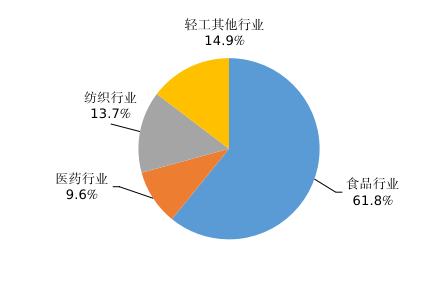 